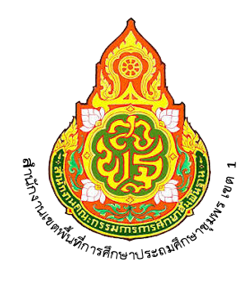 ใบสมัครประกวดตราสัญลักษณ์ งานศิลปหัตถกรรมนักเรียน ระดับชาติ ครั้งที่ 71 ปีการศึกษา 2566 
ภาคใต้ จังหวัดชุมพร สำนักงานเขตพื้นที่การศึกษาประถมศึกษาชุมพร เขต 1ชื่อ – ชื่อสกุล............................................................................................................................อายุ...................ปี 
อาชีพ........................................................................สถานที่เรียน / ที่ทำงาน...................................................... 
ที่อยู่ปัจจุบัน (ที่สามารถติดต่อได้)......................................................................................................................... ...................................................................................................................................................................... ........ โทรศัพท์มือถือ.....................................................อีเมล.................................................. ....................................... 
1. แนวคิดตราสัญลักษณ์ .............................................................................................................................................................................. ................................................................................................................................................ .............................. .............................................................................................................................................................................. 
2. ความหมายของตราสัญลักษณ์
 ............................................................................................................................. ................................................. ............................................................................................................................. ................................................. 3. รายละเอียดข้อมูลที่บันทึกใน แฟลชไดร์ฟ USB Flash drive 
	1) ผลงานตามภาพพิมพ์ขนาด A4
	2) ไฟล์ผลงานขนาด A4 ชื่อไฟล์......................................................................................ชนิดไฟล์ PSD 
	3) ไฟล์ผลงานขนาด A4 ชื่อไฟล์......................................................................................ชนิดไฟล์ AI 
	4) ไฟล์ผลงานขนาด A4 ชื่อไฟล์..................................................................................... ชนิดไฟล์ JPG 
	5) ไฟล์ผลงานขนาด A4 ชื่อไฟล์.................................................................................... ชนิดไฟล์ PNG หากผลงานของข้าพเจ้าได้รับรางวัล ข้าพเจ้ารับทราบ และยินดีปฏิบัติตามเงื่อนไข ดังนี้ 
	- ให้ผลงานเป็นลิขสิทธิ์ของสำนักงานเขตพื้นที่การศึกษาประถมศึกษาชุมพร เขต 1
	- อนุญาตให้คณะกรรมการตัดสิน ปรับผลงานเพื่อเป็นประโยชน์ในการใช้งานจริงต่อไป และขอรับรองว่าเป็นผลงานของข้าพเจ้าจริง							 (ลงชื่อ)...........................................เจ้าของผลงาน 							(.......................................................................)
						 วันที่....................เดือน.................................พ.ศ..................(ข้อ 1 และ 2 สามารถเพิ่มข้อมูลได้ตามความเหมาะสม)ใบสมัครประกวดเพลง งานศิลปหัตถกรรมนักเรียน ระดับชาติ ครั้งที่ 71 ปีการศึกษา 2566 
ภาคใต้ จังหวัดชุมพร สำนักงานเขตพื้นที่การศึกษาประถมศึกษาชุมพร เขต 1ชื่อ – ชื่อสกุล............................................................................................................................อายุ...................ปี 
อาชีพ........................................................................สถานที่เรียน / ที่ทำงาน...................................................... 
ที่อยู่ปัจจุบัน (ที่สามารถติดต่อได้)......................................................................................................................... ...................................................................................................................................................................... ........ โทรศัพท์มือถือ.....................................................อีเมล.................................................. .......................................เนื้อเพลง .............................................................................................................................................................................. ................................................................................................................................................ .............................. .............................................................................................................................................................................. 
.............................................................................................................................................................................. ................................................................................................................................................ .............................. .............................................................................................................................................................................. 
.............................................................................................................................................................................. ................................................................................................................................................ .............................. .............................................................................................................................................................................. 
.............................................................................................................................................................................. ................................................................................................................................................ .............................. .............................................................................................................................................................................. 
.............................................................................................................................................................................. ................................................................................................................................................ .............................. .............................................................................................................................................................................. 
หากผลงานของข้าพเจ้าได้รับรางวัล ข้าพเจ้ารับทราบ และยินดีปฏิบัติตามเงื่อนไข ดังนี้ 
	- ให้ผลงานเป็นลิขสิทธิ์ของสำนักงานเขตพื้นที่การศึกษาประถมศึกษาชุมพร เขต 1  
	- อนุญาตให้คณะกรรมการตัดสิน ปรับผลงานเพื่อเป็นประโยชน์ในการใช้งานจริงต่อไป และขอรับรองว่าเป็นผลงานของข้าพเจ้าจริง							 (ลงชื่อ)...........................................เจ้าของผลงาน 							(.......................................................................)
						 วันที่....................เดือน.................................พ.ศ..................(ในส่วนเนื้อเพลงสามารถเพิ่มติมข้อมูลได้ตามความเหมาะสม)ใบสมัครประกวดคำขวัญ งานศิลปหัตถกรรมนักเรียน ระดับชาติ ครั้งที่ 71 ปีการศึกษา 2566 
ภาคใต้ จังหวัดชุมพร สำนักงานเขตพื้นที่การศึกษาประถมศึกษาชุมพร เขต 1ชื่อ – ชื่อสกุล............................................................................................................................อายุ...................ปี 
อาชีพ........................................................................สถานที่เรียน / ที่ทำงาน...................................................... 
ที่อยู่ปัจจุบัน (ที่สามารถติดต่อได้)......................................................................................................................... ...................................................................................................................................................................... ........ โทรศัพท์มือถือ.....................................................อีเมล.................................................. ....................................... คำขวัญ (ไม่เกิน 25 พยางค์).............................................................................................................................................................................. ................................................................................................................................................ .............................. .............................................................................................................................................................................. 
.............................................................................................................................................................................. ................................................................................................................................................ .............................. .............................................................................................................................................................................. 
.............................................................................................................................................................................. ................................................................................................................................................ .............................. .............................................................................................................................................................................. 
.............................................................................................................................................................................. ................................................................................................................................................ .............................. .............................................................................................................................................................................. 
.............................................................................................................................................................................. ................................................................................................................................................ .............................. .............................................................................................................................................................................. 
หากผลงานของข้าพเจ้าได้รับรางวัล ข้าพเจ้ารับทราบ และยินดีปฏิบัติตามเงื่อนไข ดังนี้ 
	- ให้ผลงานเป็นลิขสิทธิ์ของสำนักงานเขตพื้นที่การศึกษาประถมศึกษาชุมพร เขต 1 
	- อนุญาตให้คณะกรรมการตัดสิน ปรับผลงานเพื่อเป็นประโยชน์ในการใช้งานจริงต่อไป และขอรับรองว่าเป็นผลงานของข้าพเจ้าจริง							 (ลงชื่อ)...........................................เจ้าของผลงาน 							(.......................................................................)
						 วันที่....................เดือน.................................พ.ศ..................